University Curriculum Council 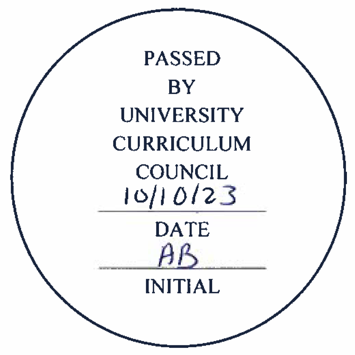 Approved Programs October 10, 2023 PROGRAM CHANGESScripps College of CommunicationProgram Code: MA5332Program Name: Master of Arts in Organizational CommunicationDepartment/School: Communication StudiesContact: Brittany Peterson (petersob@ohio.edu) Desired Start Date: Spring 2024	We are requesting TWO primary changes to the MA5332 Program:#1: We are changing the capstone options for the online M.A. in Organizational Communication. We are removing the thesis, applied research project, and comprehensive exams as options for degree completion. The only option that will remain is the e-Portfolio. The reasons to remove the other options are because there is little to no demand for the other capstone options, students only complete one research methods course so completing a thesis needs additional support, there are limited faculty resources, and the e-portfolio meets the needs for the applied nature of the program. There is no change in credit hours.#2: We are adding additional elective options to the curriculum. · COMM 5011 (1cr): Crisis Communication Workshop · COMM 5300 (3cr): Crisis Communication and Planning · COMM 5310 (4cr): Crisis Communication Strategy · COMM 5320 (4cr): Social Analytics in Crisis Communication· COMM 5018 (1cr): Strategic Management Seminar  · JOUR 5820 (3cr): Strategic Communication Management · COMM 5800 (4cr): Strategic Communication Fundamentals  · COMM 5830 (4cr): Media Planning FundamentalsScripps College of CommunicationProgram Code: BS6922Program Name: PhotojournalismDepartment/School: Visual CommunicationContact: Stan Alost (alost@ohio.edu) Desired Start Date: Spring 2024We seek to maximize the program offerings as faculty resources dwindle; update requirements to better prepare students for work in the field; clarify requirements that previously were directed during faculty advising and add an option for students in the choice of ethics courses. We propose the following: Add JOUR 3200 Ethics, Mass Media, and Society as an option in the Liberal Arts Philosophy RequirementsReduce the History and Political Science requirement from a total of 9 credits among HIST and POLS to one of each (reducing credits from 9 to 6) Add ART 2810 Film Photography to the Art Foundations requirement options Limit Communication Writing options to JOUR 2311 Limit Communication Law options to JOUR 3100 Swap listing of Communication Writing and Communication Law on the DARS to reflect matriculation order Add VICO 4321 to required Major Sequence Part 1 as part of the final year experience and Require VICO 2432 Business Practices (adding 6 credits)Eliminate Major Sequence Part 2 (reducing 3 credits)Eliminate the Communication Elective (reducing 3 credits)There is an overall reduction in credits for the major from 84 to 81. Students still need 120 credits to complete the degree. College of Health Sciences & ProfessionsProgram Code: BS6260Program Name: Environmental Health ScienceDepartment/School: Social and Public HealthContact: Michele Morrone (morrone@ohio.edu) Desired Start Date: Spring 2024	The program would like to change the minimum credit hours requirement for EH 4920 Internship from 9 to 3. Faculty determined that the current required credit hours for the internship (9): 1) contribute to delays in graduation because of the total credit hours needed for the major; 2) minimize the ability for students to earn certificates and minors which increase their competitiveness in the workforce; 3) limit the ability for students to complete internships during the summer when most are available; and 4) are not in alignment with other nationally-accredited programs.College of Health Sciences & ProfessionsProgram Code: CTWHSUProgram Name: Workplace Health and Safety CertificateDepartment/School: Social and Public HealthContact: Michele Morrone (morrone@ohio.edu) Desired Start Date: Spring 2024	Workplace health and safety is evolving as new occupations emerge and the workforce becomes more diverse. The proposed changes to this certificate recognize the need to enhance leadership and management skills while simultaneously orienting students to factors that influence workplace health and safety. The Occupational Safety and Health Administration identifies 7 core elements of safety and health programs: 1) management/leadership, 2) worker participation, 3) hazard identification/assessment, 4) hazard prevention/control, 5) education & training, 6) program evaluation, and 7) communication. The proposed changes to the certificate recognize these elements by accomplishing 3 objectives: 1) eliminating courses that are no longer available or relevantEVT 1250—Hazwoper (3) EVT 2000—Site Investigation, Sampling, and Monitoring (3) EVT 2100—Introduction to Health Physics (3) EVT 2600—Environmental Risk Assessment (2)2) adding courses to enhance leadership and management skills; (a) TAS 4110 – Leadership and Workplace Effectiveness (3) (b) PSY 3610 – Survey of Industrial and Organizational Psychology (3) (c) MGT 4420 –Gender Issues in Management (3) (d) IHS 4201 – Quality, Safety, and Service in Healthcare Leadership (3)3) including a required special topics course so students who earn the certificate will have accomplished specific learning outcomes related to workplace health and safety. There are contemporary issues in workplace safety and health so this topic may vary from year to year to keep up to date in the field. There are no changes in credit hours. College of Health Sciences & ProfessionsProgram Code: NDAG08Program Name: Accelerated Graduate Pathway Health AdministrationDepartment/School: Social and Public HealthContact: Cristina Popescu (cristinap@ohio.edu) Desired Start Date: Spring 2024In the current version of the AGP Health Administration program, one of the prerequisites for admission is the completion of HLTH 3400. We would like to change the prerequisite from HLTH 3400 to HLTH 3350 due to other curricular changes. No other changes are being proposed.College of Arts & SciencesProgram Code: PH4215Program Name: HistoryDepartment/School: HistoryContact: Jaclyn Maxwell (maxwelj1@ohio.edu); Brian Schoen (schoen@ohio.edu); Paul Milazzo (milazzo@ohio.edu) Desired Start Date: Fall 23-24We are proposing the following changes:  a. We are making the GRE optional rather than required. b. We are opening Ph.D. acceptance for pre-20th Century fields of history and thus dropping period-specific language for concentrations.  c. We are creating one Shared Research Seminar, HIST 6800, rather than multiple geography-specific research seminars.There is no change in credit hours. Patton College of EducationProgram Code: BS6175Program Name: Middle Childhood Math & Social Studies Department/School: Teacher EducationContact: Lisa HarrisonDesired Start Date: Fall 23-24The program currently requires students to take HIST 3170: Survey of Ohio History, we would like for this to be listed as HIST 3170 or EDTE 3000: Teaching Ohio in the Curriculum. EDTE 3000 is better aligned with program requirements. However, keeping the option of taking either course helps if scheduling conflicts were to occur for students.  This is particularly the case for RHE scheduling as the middle childhood program is offered on 6 campuses. There is no change in credit hours.Patton College of EducationProgram Code: BS6176Program Name: Middle Childhood Science & Social Studies Department/School: Teacher EducationContact: Lisa HarrisonDesired Start Date: Fall 23-24The program currently requires students to take HIST 3170: Survey of Ohio History, we would like for this to be listed as HIST 3170 or EDTE 3000: Teaching Ohio in the Curriculum.  In addition, students take a Biology Elective course; PBIO 1140 or BIOS 1700/1705. We would like to add BIOL 1010 as an option. PBIO 1140 is not offered on RHE, and students often take BIOL 1010 as a sub for BIOS 1700/1705 when there is a scheduling conflict. This change would create alignment with current unofficial advising practices. There is no change in credit hours.Patton College of EducationProgram Code: BS6177Program Name: Middle Childhood Math & Science Department/School: Teacher EducationContact: Lisa HarrisonDesired Start Date: Fall 23-24The program currently requires students to take a Biology Elective course; PBIO 1140 or BIOS 1700/1705. We would like to add BIOL 1010 as an additional elective. There is no change in credit hours.Patton College of EducationProgram Code: BS6178Program Name: Middle Childhood Language Arts & Social Studies  Department/School: Teacher EducationContact: Lisa HarrisonDesired Start Date: Fall 23-24The program currently requires students to take HIST 3170: Survey of Ohio History, we would like for this to be listed as HIST 3170 or EDTE 3000: Teaching Ohio in the Curriculum. There is no change in credit hours. Patton College of EducationProgram Code: BS6179Program Name: Middle Childhood Language Arts & Science Department/School: Teacher EducationContact: Lisa HarrisonDesired Start Date: Fall 23-24The program currently requires students to take a Biology Elective course; PBIO 1140 or BIOS 1700/1705. We would like to add BIOL 1010 as an additional elective. There is no change in credit hours.Patton College of EducationProgram Code: BS8179Program Name: Health and Physical EducationDepartment/School: Recreation, Sport Pedagogy, and Consumer SciencesContact: Stephen Harvey (harveys3@ohio.edu) Desired Start Date: Fall 23-24The following program proposal change for the Health and Physical Education Major is aimed at redressing some of the unintended consequences of the transitioning to BRICKS. Under the old Tier system, the Health and Physical Education (HPE) major was approved at 125 credit hours. However, with the shift to BRICKS, any new HPE student will have to take at least 134 credit hours to meet both BRICKS and specific major requirements, which far exceeds the university and state allowed maximum of 126 credit hours.  The new proposal credit hour requirement is 123 credits.The following courses were deleted:COMS 1030 Fundamentals of Public Speaking (3)EDSE 3500 Secondary School Planning (3)EDTE 3730 Instructional Adaptation for Adolescent to Young Adult Learners (3)The following courses were replaced:PAW 1301 Fundamentals of Swimming (1) replaces PAW 2301 Intermediate Swimming (1)RSP 2750 Inclusive Recreation, Physical Activity, and Sport (3) replaces PETE 2330 Inclusive Physical Activity and Sport for Individuals with Disabilities (3).  Credit hours were reduced:PETE 3100 Principles, Theories, and Methods of Teaching Early Childhood Physical Education (5) reduced to 4 credits. PETE 3700 Principles, Theories, and Methods of Teaching Adolescent to Young Adult Physical Education (5) reduced to 4 credits.NEW PROGRAM/CERTIFICATESSecond ReadingCollege of Arts & SciencesProgram Code: CTX21UProgram Name: Social JusticeDepartment/School: Sociology and AnthropologyContact: Bruce Hoffman (hoffmanb@ohio.edu) The Social Justice certificate provides liberal arts training in the theory and practice of social justice, providing critical thinking and social consciousness skills that can be applied in a number of fields. With courses from a wide array of social science and humanities disciplines, the certificate curriculum emphasizes a social constructivist approach that enables students to understand and respond to social disparities and structural inequalities associated with race, class, ethnicity, gender, sexuality, nationality, and other identities. Students may study social justice issues in local, national, and international arenas to become more informed citizens and community leaders. The certificate requires 18 credits, comprising 6 hours of 2000-level interdisciplinary coursework, 9 hours of 3000/4000-level Social Justice Analysis courses, and 3 hours of 3000/4000-level Social Justice Skills courses. The Social Justice Analysis courses equip students with the analytical and conceptual tools required to tackle social inequality, disparities, and injustices. Meanwhile, Social Justice Skills courses emphasize skill-based training in areas that prioritize a context-driven, meaning-centered, and culturally sensitive approach, such as qualitative methods, ethical application, or international education and study-abroad experiences. Complete the following required course (3 credit hours): ● ANTH/SOC 2700: Social Justice (3 credit hours) (Foundations IE and Arch) Complete one of the following courses (3 credit hours): ● AAS 2200: Introduction to Black Political Economy (3 credit hours) ● AAS 2540: History of Injustice in the United States (3 credit hours) ● ANTH/SOC 2400: Breaking the Law (3 credit hours) ● CAS 2410: Principles and Practice of Food Justice (3 credit hours) ● ENG 2320: Literature and Social Justice (3 credit hours) ● SOC 2300: Social Inequalities and Social Change (3 credit hours) ● WGSS 2200: Introduction to LGBTQ Studies (3 credit hours) ● WGSS 2300: Women, Gender, and Sexuality in a Global Context (3 credit hours) Social Justice Analysis: Complete three courses in one of the following competency areas (9 credit hours total and classes in at least 2 different competency areas): Racial Justice Competencies ● AAS 3650: The Protracted Struggle for Civil Rights (3 credit hours) ● AAS 3680: African American Political Thought (3 credit hours) ● AAS 4693: Legal Policy and Disparities in the American Health Care System (3 credit hours) ● POLS 4739: Politics of Race (3 credit hours) ● POLS 4751: Critical Race Theory (3 credit hours) ● POLS 4753: American Whiteness (3 credit hours) ● POLS 4754: Black Political Thought (3 credit hours) ● POLS 4757: Race, Violence and Human Security (3 credit hours) ● SOC 3290: Race and Ethnic Relations (3 credit hours) Economic Justice Competencies ● ANTH 3500: Economic Anthropology (3 credit hours) ● ANTH 4250: Ethnographies of Global Capitalism (3 credit hours) ● GEOG 3410: Geography of Hunger and Food Security (3 credit hours) ● SOC 3300: Sociology of Poverty (3 credit hours) ● SOC 3310: Class and Inequality (3 credit hours) ● SOC 3325: Access to Justice (3 credit hours) ● T3 4400: Seminar in Wealth and Poverty (3 credit hours) Gender and Sexuality Justice Competencies ● AAS 3450: The Black Woman (3 credit hours) ● AAS 3460: Black Men and Masculinities (3 credit hours) ● GEOG 4450: Gender, Environment, and Development (3 credit hours) ● POLS 4190: LGBTQ Politics (3 credit hours) ● POLS 4210: Politics of Law & Sexuality (3 credit hours) ● POLS 4780: Feminist Political Theories and Movements (3 credit hours) ● SOC 4670: Violence Against Women (3 credit hours) ● SOC 4700: Sociology of Gender (3 credit hours) ● SOC 4710: Gender and Justice (3 credit hours) ● WGSS 3200: Sexual Revolutions (3 credit hours) ● WGSS 3500: Feminist Theory (3 credit hours) ● WGSS 4610: Queer Theory (3 credit hours) Environmental Justice Competencies ● GEOG 3450: Access to Water in a Changing World (3 credit hours) ● GEOG 4470: Natural Resource Conservation (3 credit hours) ● GEOG 4560: The Just and Sustainable City (3 credit hours) ● PHIL 3350: Environmental Ethics (3 credit hours) ● POLS 4250: Environmental and Climate Change Politics and Policy (3 credit hours) ● POLS 4260: Politics of the Contemporary Environmental Movement (3 credit hours) ● POLS 4840: The Politics of Sustainability (3 credit hours) ● SOC 4810: Environmental Sociology (3 credit hours) ● T3 4080: Environmentalism in America (3 credit hours) International Justice Competencies ● ANTH 3510: Political Anthropology (3 credit hours) ● ANTH 3530: Anthropology of Violence and Peace (3 credit hours) ● ANTH 4590: Legal Anthropology (3 credit hours) ● ANTH 4620: Human Rights, Law and Justice (3 credit hours) ● POLS 4465: International Human Rights (3 credit hours) ● POLS 4640: Global Humanitarianism (3 credit hours) ● POLS 4765: Postcolonial Politics (3 credit hours) ● SOC 3685: Human Trafficking (3 credit hours) ● SOC 4680: Crimes Against Humanity (3 credit hours) ● WGSS 4100: Global Feminisms (3 credit hours) ● WGSS 4110: Women and Globalization (3 credit hours) Social Justice Skills: Complete any course in one of the following competency areas (3 credit hours total): Social Justice Practice Competencies ● ANTH 3010: Visual Anthropology (3 credit hours) ● ANTH 3490: Life History (3 credit hours) ● ANTH/SOC 3568J: Writing for Social Justice (3 credit hours) ● ANTH 4560: Ethnographic Methods (3 credit hours) ● GEOG 3270: Geographies of Social Justice (3 credit hours) ● GEOG 4520: Environmental and Sustainability Planning (3 credit hours) ● PHIL 3300: Ethics (3 credit hours) ● PHIL 4921: Applied Ethics (3 credit hours) ● POLS 4465: Gandhi and King: Nonviolence as Philosophy and Strategy (3 credit hours) ● SOC 3090C: Sociology of Appalachia (3 credit hours) ● SOC 3620: Ethics in Law, Crime, and Justice (3 credit hours) Cross-Cultural Competencies: Study Abroad / Study Away Students seeking to satisfy coursework in this competency area must complete 3 credit hours of international education programs dealing with social justice themes, subject to approval by the Certificate Director. Students are encouraged to develop plans for study abroad and study away in consultation with the Certificate Director.EXPEDITED College of Arts & SciencesProgram Code: BA4221Program Name: Economics (B.A.)Department/School: EconomicsContact: Harold Winter (winter@ohio.edu) Desired Start Date: Spring 2023-24We propose to add four newly approved courses to the list of electives we currently have in the BA Economics program. Students will continue to choose four classes from the list of electives so there will be no impact on total program hours or resource requirements.1. ECON 2650: Fundamental Health Economics (3 credit hours) 2. ECON 4031: Advanced Microeconomics (3 credit hours) 3. ECON 4041: Advanced Macroeconomics (3 credit hours) 4. ECON 4880: Applied Econometrics (3 credit hours) College of Arts & SciencesProgram Code: OR4221Program Name: Economics MinorDepartment/School: EconomicsContact: Harold Winter (winter@ohio.edu) Desired Start Date: Spring 2023-24We propose to add four newly approved courses to the list of electives we currently have in the Economics Minor program. Students will continue to choose three classes from the list of electives so there will be no impact on total program hours or resource requirements.1. ECON 2650: Fundamental Health Economics (3 credit hours) 2. ECON 4031: Advanced Microeconomics (3 credit hours) 3. ECON 4041: Advanced Macroeconomics (3 credit hours) 4. ECON 4880: Applied Econometrics (3 credit hours)College of Arts & SciencesProgram Code: BS4225Program Name: Economics (B.S.)Department/School: EconomicsContact: Harold Winter (winter@ohio.edu) Desired Start Date: Spring 2023-24We propose to add three newly approved courses to the list of electives we currently have in the BS Economics program. Students will continue to choose six classes from the list of electives so there will be no impact on total program hours or resource requirements.1. ECON 4031: Advanced Microeconomics (3 credit hours) 2. ECON 4041: Advanced Macroeconomics (3 credit hours) 3. ECON 4880: Applied Econometrics (3 credit hours)College of Health Sciences & ProfessionsProgram Code: MH8157Program Name: Master of Health AdministrationDepartment/School: Social and Public HealthContact: Cristine Popescu (cristinap@ohio.edu) Desired Start Date: Spring 2023-24We would like to request distinct degree codes for each of the MHA program options (tracks). No changes to the actual curriculum are being proposed.Within the Master of Health Administration (MHA) program, students have the option to choose one of six track options to earn their degree. Currently, there are no distinct degree codes to indicate the track option that a student is completing. We would like to request that degree codes be assigned to each of the tracks as follows:Master of Health Administration, no concentrationMaster of Health Administration with a concentration in Healthcare LeadershipMaster of Health Administration with a concentration in Business AnalyticsMaster of Health Administration with a concentration in Project ManagementMaster of Health Administration with a concentration in Aging StudiesMaster of Health Administration with a concentration in Quality ImprovementNOTIFICATIONSUniversity CollegeSuspension of Correctional Education Program and Print-based coursesAfter carefully evaluating the Correctional Education Program and our Print-Based Degrees and Programs (including Course Credit by Exam and Special Projects and Print-Based courses), a workgroup recommends suspending admission for this program and course delivery method at Ohio University.  Rationale: The decision was reached after considering a myriad of factors that influence the viability of the Correctional Education Program and Print-Based education, including: As the program is currently configured, it does not meet the requirements of a federally recognized Prison Education Program (PEP). It would be cost-prohibitive to modify this particular program to meet PEP requirements. New incoming students would be better served by a PEP program that may be developed and delivered in a future program iteration. The level of resources needed to continue new enrollments in this program exceeds what we can commit to new students. Program interest, enrollments, and revenue have steadily declined due to the less competitive course offerings amid increased competition. Other institutions in the market can offer technology-supported programming and more robust course selections. This has cut into our market share to such a level that it would be difficult to recover without significant investment. Given the reduced course offerings and federal reporting requirements, it would be difficult to maintain the level of student-support staffing needed to grow and sustain the program. Effective Date: We recommend the effective date for the program suspension to be July 15, 2023. Impact on Current Students: The workgroup is in the process of identifying the outstanding degree requirements for students currently enrolled. The institution continues to serve its existing students and is exploring partnerships with other institutions.Impact on Faculty: All faculty supporting Correctional Education and Print-based Education were compensated outside of their formal responsibilities via overload opportunities. We do not anticipate an impact on faculty’s primary job responsibilities.  